Задание для обучающихся с применением дистанционных образовательных технологий и электронного обученияДата 19.01.2021г. Группа Т-19Преподаватель Глебова Анна ВикторовнаУчебная дисциплина Физическая и коллоидная химияТема занятия Кристаллическое и аморфное твердое состояние. Твердое состояние вещества: признаки, кривые охлаждения жидкостей, основные типы кристаллических решеток, упругость пара над твердыми телами. Форма ЛекцияСодержание занятия:Повторение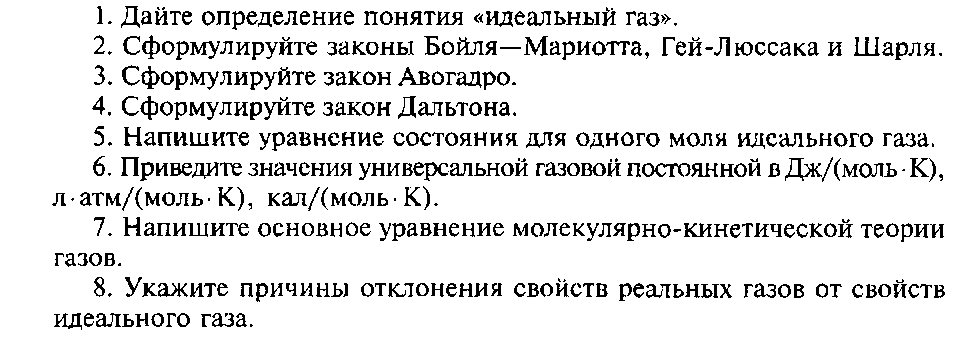 Агрегатное состояние: твердое, кристаллические решеткиИзучение нового материала Газовые законы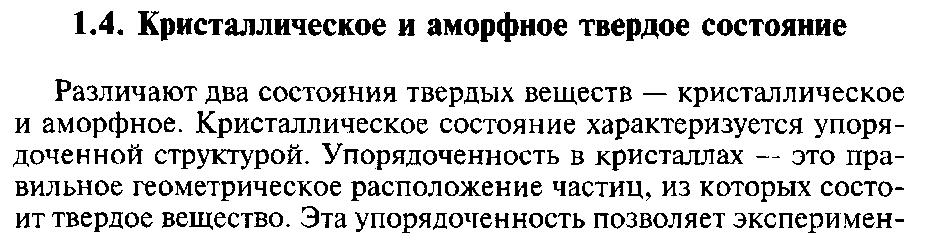 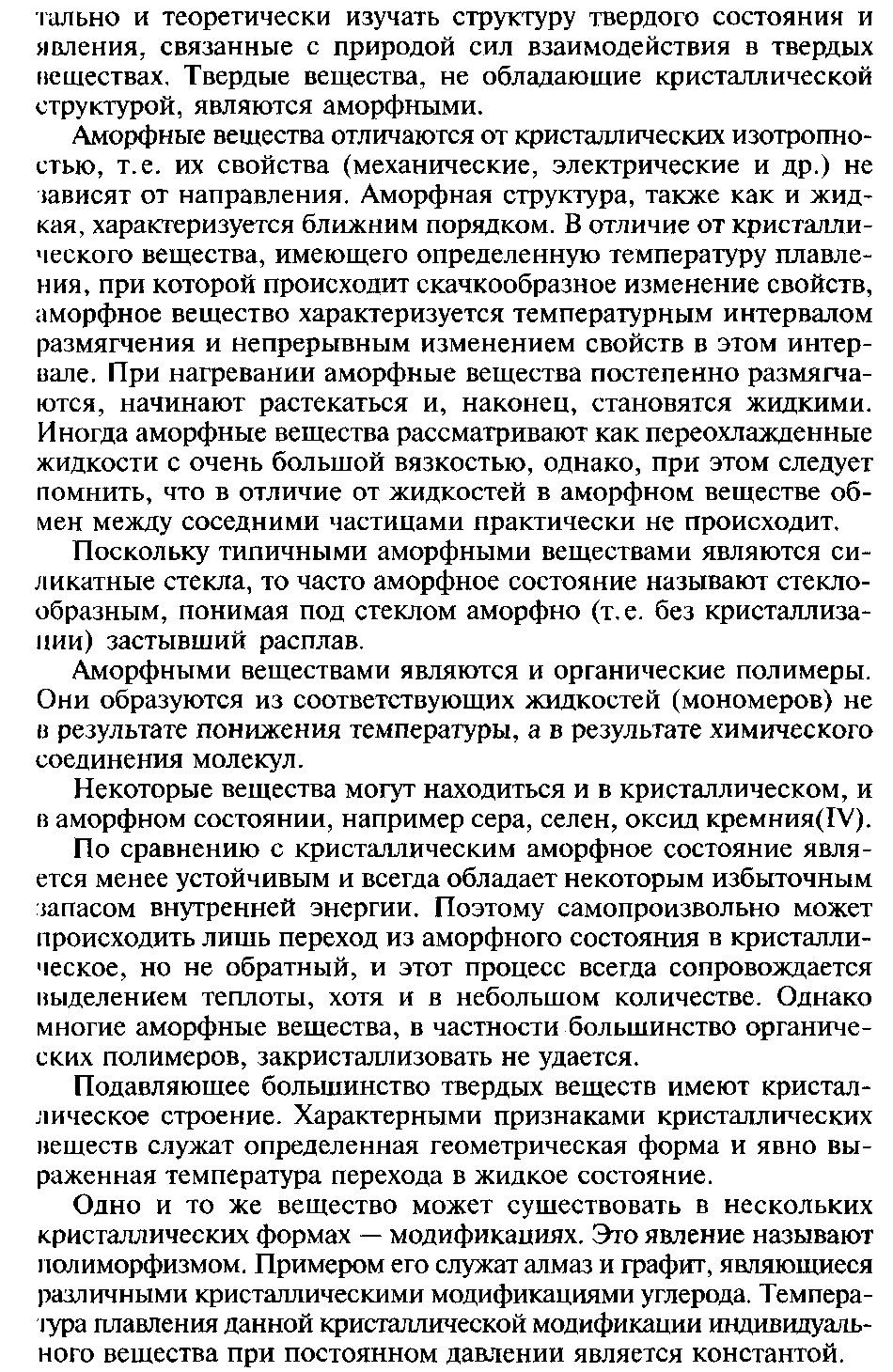 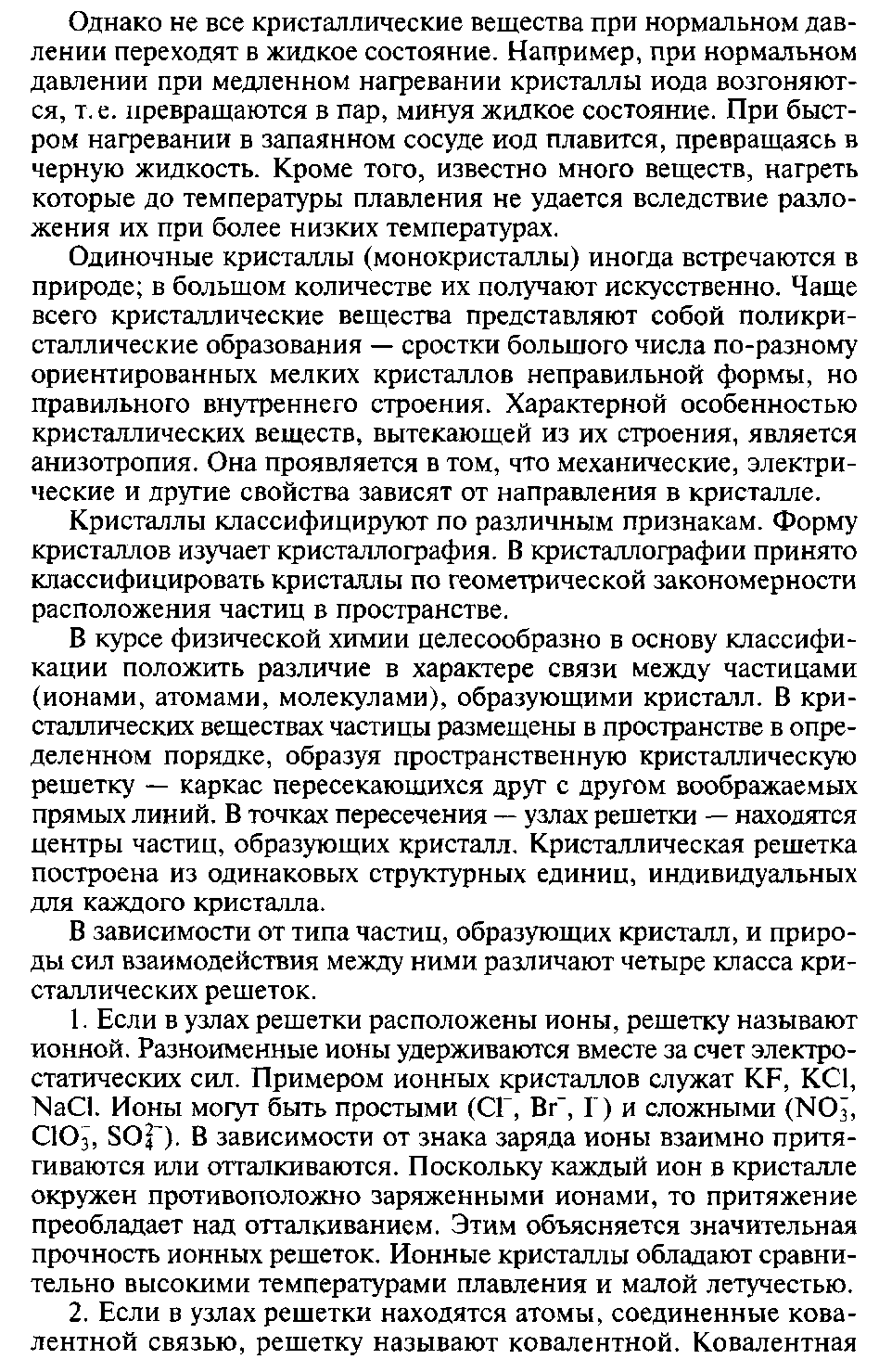 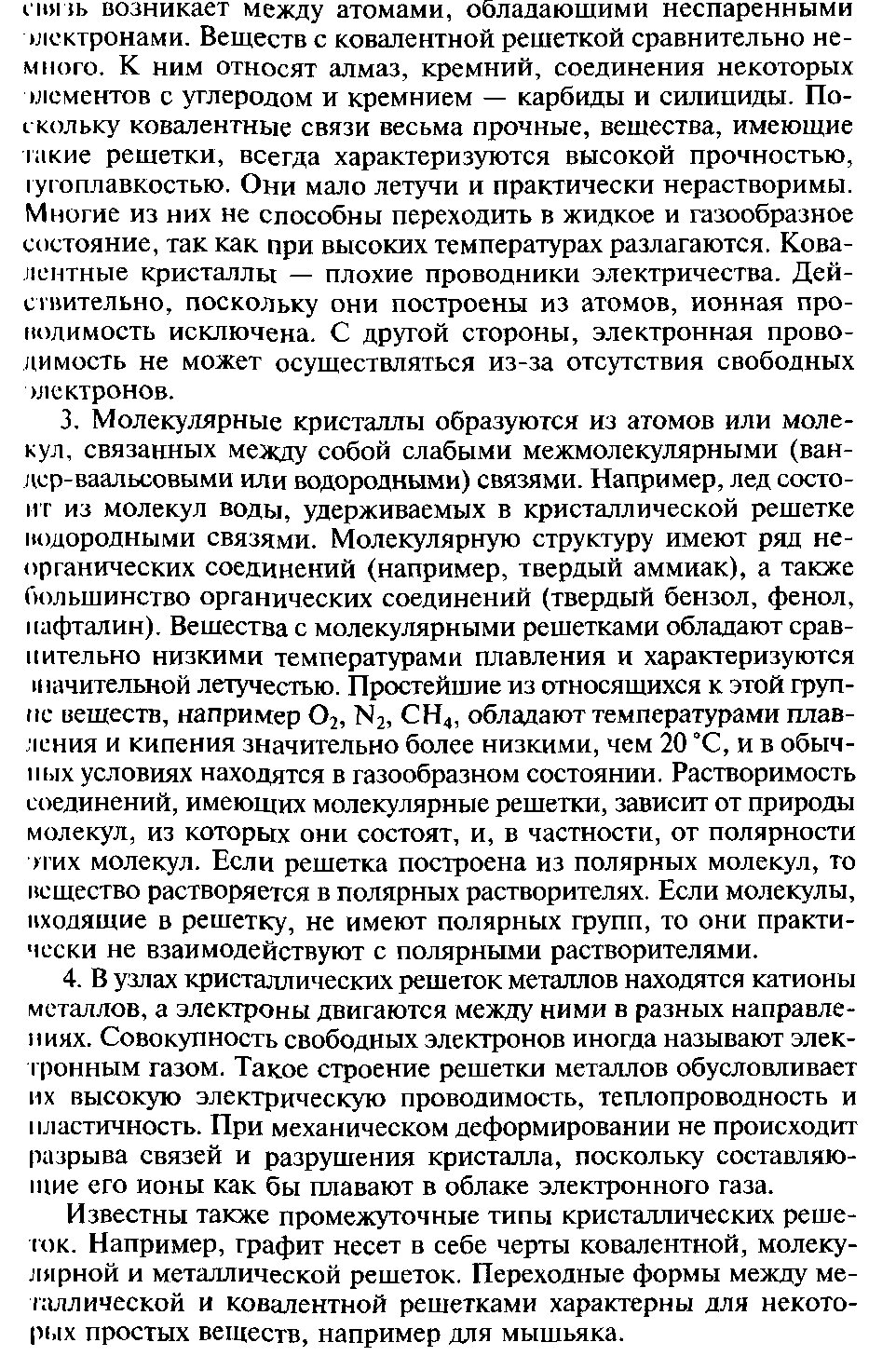 